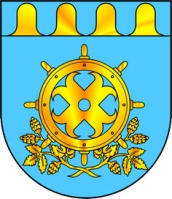 Сессия №3                         Решение № 54            11 декабря  2019 годаОб индексации пенсии за выслугу лет лицам, замещавшим должности муниципальной службы в органах местного самоуправления муниципального образования «Звениговский муниципальный район», должности в органах государственной власти и управления Звениговского района Марийской АССР (Марийской ССР)В соответствии со статьей 25 Федерального закона «О государственном пенсионном обеспечении в Российской Федерации», в связи с повышением денежного содержания лиц, замещающих должности муниципальной службы Звениговского муниципального района, Собрание депутатов  РЕШИЛО:1. Произвести индексацию пенсии за выслугу лет лицам, замещавшим должности муниципальной службы в органах местного самоуправления муниципального образования «Звениговский муниципальный район», должности в органах государственной власти и управления Звениговского района Марийской АССР (Марийской ССР) с применением:- индекса 1,085 определенного исходя из размеров месячных окладов и размеров месячных окладов в соответствии с присвоенными классными чинами муниципальной службы лиц, замещающих должности муниципальной службы высшей группы должностей, а также должности в органах государственной власти и управления Марийской АССР (Марийской ССР);- индекса 1,085 определенного исходя из размеров должностных окладов и надбавки за классные чины лиц, замещающих должности муниципальной службы.2. Индексировать минимальный размер пенсии за выслугу лет с применением индекса 1,085 и установить минимальный размер пенсии за выслугу лет 3855 руб.3. Финансовому отделу Администрации Звениговского муниципального района, предусмотреть бюджетные ассигнования, направленные на индексацию пенсии за выслугу лет лицам, замещавшим должности муниципальной службы в органах местного самоуправления муниципального образования «Звениговский муниципальный район», должности в органах государственной власти и управления Звениговского района Марийской АССР (Марийской ССР) в бюджете Звениговского муниципального района Республики Марий Эл на 2020 год и плановый период 2021 и 2022 годов.4. Настоящее решение вступает в силу со дня полписания и распространяется на правоотношения возникшие с 1 января 2020 года. 5. Опубликовать настоящее решение в газете «Звениговская неделя» и разместить на сайте Звениговского муниципального района в информационно-телекоммуникационной сети «Интернет».Председатель Собрания депутатовЗвениговского муниципального района                                        Н.В. ЛабутинаЗВЕНИГОВО МУНИЦИПАЛ РАЙОНЫН  ДЕПУТАТ – ВЛАКЫН ПОГЫНЫН  ШЫМШЕ СОЗЫВШЕСОБРАНИЕ ДЕПУТАТОВ ЗВЕНИГОВСКОГО МУНИЦИПАЛЬНОГО РАЙОНАСЕДЬМОГО СОЗЫВА